Légende :
» Liste noire «

PS : Si il y a un membre de Confiance , personnellement je sais pas moi si il y en à un , tu le rajoutera ^^» Gérants Sileight's «

∞ Florian Sileight 
Faction: SAMC [R4]

∞Hitsu Sileight
Faction: Triade [R6]» Membres de Confiances «

∞ //» Membres Sileight's «

∞Meryl Sileight
Faction: Civil[R-]

∞Lorie Sileight
Faction: Triade [R1]

∞Lucas Sileight
Faction: Civil[R-]

∞Axel Sileight
Faction: Civil [R-]

∞Elza Sileight
Faction: Civil [R-]

∞Théo Sileight
Faction: Civil [R-]


∞Loic Sileight
Faction: Triade [R1]
» Membres en période d'essais «

∞Aleks Sileight
Faction: Civil [R-]

∞Jayson Sileight
Faction: Civil [R-]

∞Vince Sileight
Faction: Civil[R-]

∞Jonny Sileight
Faction: USNG [R0]- Les différents symboles..
- Membre ayant prévenu de son absence/baisse d'activité.
 - Membres n'ayant pas prévenu de son absence.

| - Membre ayant reçu un avertissement.

|| - Membre ayant reçu deux avertissements.

||| - Membre ayant reçu trois avertissements. (Viré)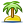 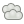 Prenom_NomRaison.Durée